Bishop Bridgeman Church of England Primary School Required from September 2024Headteacher - L17-21Are you passionate about helping every child succeed and improve their life chances?Are you prepared to work collaboratively for the benefit of all children?Will you offer children the opportunity to flourish and shine by doing what it takes, no matter what their starting point or social challenges?If so, the Archbishop Temple Church of England Multi Academy Trust would love to hear from you!Bishop Bridgeman Church of England Primary School has a fantastic opportunity in the role of HeadteacherThe successful candidate for this exciting and stimulating position will Be highly motivated, have high expectations with evidence of impact on attainment and achievement. Be excited at the prospect of inspiring pupils, staff and the school community and able to motivate, innovate and support others.Maintain a high profile as leader of learning and foster the high expectations to which the school aspires. Be sensitive to our ethos, remaining true to our Christian foundation. Have proven experience for the senior leadership of teaching and learning across the key stages. Have a sound knowledge of the Curriculum development.Be committed to building on positive relationships already established with our parish, parents, wider community and the Trust.In return we can offer a school with:Well behaved, friendly and motivated children who love to learn;A friendly and skilled staff;Commitment to the professional development of staff;A welcoming, caring atmosphere where everyone is valued.Visits to the school are warmly welcomed and encouraged.  Please contact Canon Jill Pilling to arrange a visitpillingj@archbishoptempletrust.co.uk The schools of The Archbishop Temple Multi Academy Trust aim to offer:A high quality, inclusive and distinctive education with excellent learning opportunities.A caring and nurturing environment based on our Christian values, recognising the uniqueness of each child.Ongoing commitment to staff well-being and continual professional development of all members of our workforce.We are committed to safeguarding and promoting the welfare of children and young people and expect all staff and volunteers to share this commitment.  The post is subject to child protection screening, including an enhanced disclosure from the Disclosure and Barring Service, and also past employment checks.  References will be sought prior to interview.  We are an equal opportunities employer. To apply please download the application pack or contact Mrs K. Diggle digglek@archbishoptempletrust.co.uk  Closing date: Wednesday 17th April 2024 12noonShortlisting: Thursday 18th April 2024Interviews: 24th and 25th April 2024Welcome to Archbishop Temple Church of England Primary Multi Academy Trust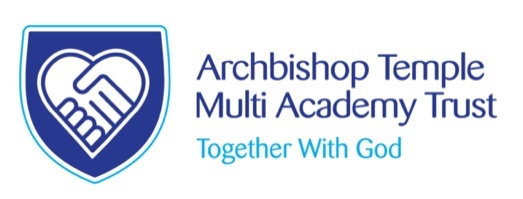                                      Chief Executive, Canon  Jill PillingA very warm welcome from the Archbishop Temple Church of England Multi Academy Trust. I am deeply proud of our schools, where each individual is welcomed, respected and loved. Our Trust was established on 1st August 2016. Our schools are happy, thriving environments, where learning and individual successes are celebrated through our Trust values of faith, hope & love.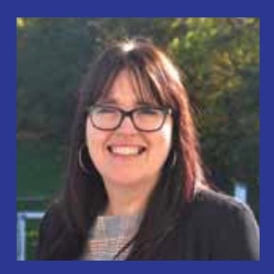 I passionately believe that each of our schools, whilst maintaining their distinct character, community and identity, has greatly benefitted from the ethos of collaboration and support that we provide as a Trust. The schools in our Trust are: Bishop Bridgeman Church of England Primary School; St James Church of England Primary School and St Maxentius Church of England Primary School. We have an additional two schools joining our Trust family this year, St John’s Church of England Primary school and Bolton Parish Church of England Primary school. All our school are situated in Bolton, each taking a role in their local clusters of schools. We have very strong link with Manchester Diocese.Curriculum development is key for providing excellent learning opportunities that enable our children to flourish. Staff from our schools work together to shape the curriculum, sharing good practice and tailoring experiences to meet the needs of individual school communities. We are committed to providing high quality training opportunities for all staff to ensure the very best quality of teaching and learning for every child within our Trust. I am delighted that all our schools are in line with, or exceed, national standards, due to the combination of high-quality teaching and learning, an engaging curriculum and a shared vision. Our committed Trustees work closely with the immensely supportive Local Governing Boards and parents to determine the unique direction of each school, to make a difference in their local community. Great people……We aim to recruit outstanding people who have the right attitude.  If you have a love for teaching and are passionate about seeing children succeed, we would love to hear from you! For our part, we will provide excellent development opportunities, leadership training and the time to develop all of this so that you can be the best you can be. Recruiting the right teachers and staff helps us to achieve the goals we set for our children.  We are always keen to hear from educators who are passionate about working for the schools and communities we serve.  We would rather make no appointment than appoint someone who does not share the same positive ethos that runs through our Academies.  For this reason, we try to articulate clearly our vision, values and expectations when putting together information for applicants.We aim to recruit staff who:are excited by their role and by the prospect of working with young people, even those who are less well motivated.love the processes of learning and teaching and are keen to continually develop their own skills.recognise that teaching can be a demanding job, but react positively to those demands with resilience.wish to make a real difference in the lives of others.will subscribe to the ethos of the Trust and ‘go above and beyond’ in terms of time and commitment to get the very best from our children.are quick to praise and slow to criticise; and are not afraid to admit to seeing themselves as potential leaders of the future.CPD and training Continual Professional Development is seen as a priority at all our schools. It is vital that staff have the time to further develop themselves and to stay abreast of changes within education, developing pedagogy and practice through innovative processes which are research-based. We have a wide range of strategy groups that meet regularly, including Year2/6 and EYFS, SEND, Personal Development and Welfare, DSL, Curriculum and many more. These groups provide staff with support, sharing of knowledge and skills, and a platform to develop leadership skills.The Archbishop Temple Church of England Primary Multi Academy Trust offers a clear professional development route, from NQT to headship, allowing staff to take opportunities within leadership at all levels, should they wish to. Archbishop Temple Church of England Primary Multi Academy TrustVision statementArchbishop Temple Church of England Primary Multi Academy Trust is committed to improving the life chances of all children. We aim to develop a family of outstanding academies where world-class leaders and teachers put children at the heart of all they do. Values and Ethos  Archbishop Temple Church of England Primary Multi Academy Trust is founded in the values of Faith, Hope & Love, firmly rooted in the Christian faith.Archbishop Temple Church of England Primary Multi Academy Trust has been established within the Diocese of Manchester. The Trust is working to support all of its member academies and to develop the culture of mutual support and development. In the Diocesan context, each school remains part of the broader family of schools. The commitment to developing a high-quality curriculum, delivered by highly trained staff, quality-first teaching and sharing of expertise is at the heart of the Trust’s vision and development.Aims and Objectives1. To enable autonomous outstanding academies within the Trust framework. We will achieve this by:      * ensuring rapid progress to outstanding for all schools.      * retaining and developing the Christian distinctiveness and character of each academy.      * welcoming all schools into the Trust and securing excellent outcomes for all schools.      * providing stability and strength in governance and leadership.      * encouraging innovation and sound decision-making.      * building capacity and resilience.2. To be recognised as a Trust with outstanding learning opportunities. We will achieve this by:      * raising aspirations to secure high levels of academic achievement.      * providing a wide range of memorable learning opportunities.      * ensuring equality of opportunity within a safe nurturing environment.3. To maintain and develop rigorous Trust-wide school improvement programmes to support staff and Governors in raising achievement.  We will achieve this by:         * ensuring effective Governance together with ambitious and determined leadership.     * securing the best outcomes for our academy communities.     * valuing committed, reflective, positive staff who challenge themselves to be creative and take risks, enabling outstanding performance.      * developing leadership capacity within the Trust.      * providing continual professional development and promoting a well-resourced, high- quality environment.4. Every school in the Trust becomes the school of choice for parents, staff and Governors:    * each academy is recognised as a centre of learning excellence, disseminating best practice within and across the Trust.    * become the employer of choice.    * successful engagement with parents/ carers and the local community to support pupil progress, well-being and achievement.5. To establish a financial foundation to enable the Trust to fulfil its vision.6. To promote the Trust’s core values at all times.                                                             Canon Jill Pilling CEOArchbishop Temple Church of England Primary Multi Academy Trust is founded in the values of Faith, Hope, & Love, firmly rooted in the Christian faith.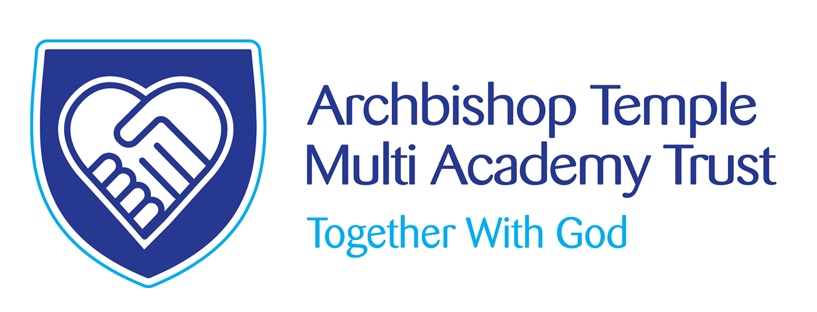 Dear Applicant Thank you for your interest in our current vacancy here at Bishop Bridgeman. We want to create an environment where everyone matters and everyone is involved in continuing to move the school forward. If you can work collaboratively, are emotionally intelligent and resilient, then Bishop Bridgeman is a fantastic place to be. We were judged as Good by Ofsted and Outstanding by SIAMs Inspection. We are forward-thinking with high aspirations for all. We are not complacent and constantly aim to improve all aspects of our work.You will find further information about the school on our school website. We hope that you will find the details informative and of interest to you.  If there is anything else you would like to know, please contact me.If you have not been contacted within ten days of the closing date, please assume your application has been unsuccessful.  Whatever the outcome, we thank you for the interest shown.Yours sincerelyCanon Jill PillingChief Executive Officer	                                How to apply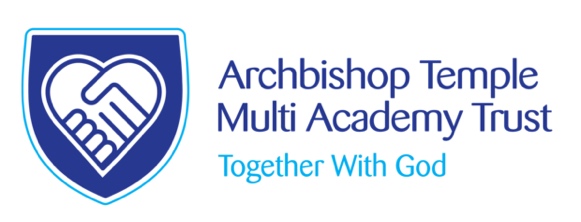 Please complete the online application form. Please do not send CVs or open references as part of your application, as these will not be considered.  It is important that you provide a complete employment history from when you left full-time education.  If the application form is not fully completed or has unexplained gaps in your employment history, your application will not be considered.  Copies of your qualifications will be required at the interview stage; please do not send these with your application.  Please also write a letter of no more than two sides of A4 to explain why you want to work at our school, why you are the best candidate for this post and what you would contribute to our Trust and school, with examples from your recent work if possible.Please let us have both the supporting letter and the application form by the closing date Wednesday 17th April at noon as we will not be able to consider applications received after that.Applications will be acknowledged by email through the email application system, usually within two working days. In accordance with the Data Protection Act, the details provided in the application form will be used for selection and interview procedures, and for employment records if your application is successful.	If you are disabled, please give details of how we can ensure that you are offered a fair                selection and interview process or if you would prefer, please contact HR Manager at the              school to discuss any requirementsSuccessful candidates will be asked to provide, prior to taking up the appointment, documentary evidence (including National Insurance number) showing their entitlement to work in the UK.  We will also carry out an enhanced DBS, declaration of health check and suitable online checks. References will also be required in line with Keeping Children Safe in Education 2023. Canon Jill PillingChief Executive Officer